ПРОЕКТ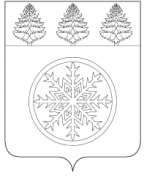 РОССИЙСКАЯ ФЕДЕРАЦИЯИРКУТСКАЯ ОБЛАСТЬАдминистрацияЗиминского городского муниципального образованияП О С Т А Н О В Л Е Н И Е                                   от  __________               Зима                               №  ____О внесении изменений в муниципальную программу «Формирование современной городской среды Зиминского городского муниципального образования» на 2018-2024 годыС целью приведения в соответствие с постановлением Правительства Российской Федерации от 09.02.2019 № 106 «О внесении изменений в приложение № 15 к государственной программе Российской Федерации «Обеспечение доступным и комфортным жильем и коммунальными услугами граждан Российской Федерации», руководствуясь приказом Министерства строительства и жилищно – коммунального хозяйства Российской Федерации от 18.03.2019 № 162/пр «Об утверждении методических рекомендаций по подготовке государственных программ субъектов Российской Федерации и муниципальных программ формирования современной городской среды в рамках реализации приоритетного проекта «Формирование комфортной городской среды», постановлением Правительства Иркутской области от 03.04.2019 № 278-пп «О внесении изменений в Положение о предоставлении и расходовании субсидий из областного бюджета местным бюджетам в целях софинансирования расходных обязательств муниципальных образований Иркутской области на поддержку муниципальных программ формирования современной городской среды, статьей 28 Устава Зиминского городского муниципального образования, администрация Зиминского городского муниципального образованияП О С Т А Н О В Л Я Е Т:1. Внести в  муниципальную программу «Формирование современной городской среды Зиминского городского муниципального образования» на 2018-2024 годы, утвержденную постановлением администрации Зиминского городского муниципального образования  от 29.05.2019 № 344, следующие изменения согласно приложению (прилагается).2. Настоящее постановление подлежит опубликованию в газете «Новая Приокская правда» и размещению на официальном сайте администрации Зиминского городского муниципального образования в информационно-телекоммуникационной сети «Интернет».3. Контроль исполнения настоящего постановления возложить на первого заместителя мэра городского округа.Мэр Зиминского городского муниципального образования 				                               А.Н. Коновалов ПРОЕКТ                                                                                                                                                                                                                                                                    Приложение                      к постановлению  администрации                                                                                                    Зиминского городскогомуниципального образования от «       »  марта  2020  №____В разделе 1 Программы «Паспорт муниципальной программы Зиминского городского муниципального образования «Формирование современной городской среды  Зиминского городского муниципального образования» на 2018 - 2024 годы» в строке «Объёмы бюджетных ассигнований Программы»  изложить в новой редакции:«».Раздел 7 Программы «Сроки реализации и ресурсное обеспечение муниципальной программы» изложить в новой редакции:«7. Сроки реализации и ресурсное обеспечение муниципальной программыТыс. руб.                                                                                                                                             Табл. 2Объем бюджетных ассигнований Программы.           Табл. 2.1     ». 3. Таблицу 4 «Система программных мероприятий» раздела 9 «Перечень мероприятий муниципальной программы» изложить в новой редакции: «СИСТЕМА ПРОГРАМНЫХ МЕРОПРИЯТИЙ  (Сведения об основных мероприятиях, составе и значениях целевых показателях (индикаторах) муниципальной программы)Табл. 4».Таблицы раздела «Адресный перечень территорий, объектов, нуждающихся в благоустройстве и подлежащих благоустройству в 2018-2024 годах Зиминское городское муниципальное образование» изложить в новой редакции:«Раздел 1. Адресный перечень дворовых территорий, нуждающихся в благоустройстве и подлежащих благоустройству в 2018-2024 годах Раздел 2. Адресный перечень общественных территорий, нуждающихся в благоустройстве и подлежащих благоустройству в 2018-2024 годах на территории Зиминского городского муниципального образованияРаздел 3. Адресный перечень объектов недвижимого (включая объекты незавершенного строительства) имущества и земельных участков, находящихся в собственности (в пользовании) юридических лиц и индивидуальных предпринимателей, подлежащих благоустройству в 2018-2024 году». Таблицу 5 «Планируемые целевые показатели муниципальной Программы» раздела 10 «Целевые показатели муниципальной программы» изложить в новой редакции:«Планируемые целевые показатели муниципальной Программы                                      Табл. 5».Исп. Полынов Д.А.тел. 3-30-76 Объёмы бюджетных ассигнований ПрограммыОбщий объем финансирования муниципальной  программы на 2018 - 2024 годы составит  - 129 310,67042  тыс. рублей, в том числе за счет средств:- федерального бюджета –  88 474,13097 тыс. рублей;- областного бюджета –  21 196,6834 тыс. рублей;- местного бюджета – 19 639,85605  тыс. рублей.Объем финансирования Программы в 2018 году – 15835,8  тыс. рублей, в том числе за счет средств: федерального бюджета -  9076,2 тыс. рублей; областного бюджета -       3573,0 тыс. рублей; местного бюджета -           3186,6 тыс. рублей.Объем финансирования Программы в 2019 году – 19 869,29596  тыс. рублей, в том числе за счет средств: федерального бюджета -  14 386,92398 тыс. рублей; областного бюджета -       3 153,11593 тыс. рублей; местного бюджета -           2 329,25605 тыс. рублей.Объем финансирования Программы в 2020 году – 18 085,57446  тыс. рублей, в том числе за счет средств: федерального бюджета -  12 291,90699 тыс. рублей; областного бюджета -       2 913,66747 тыс. рублей; местного бюджета -           2 880,0 тыс. рублей.Объем финансирования Программы в 2021 году – 18 880  тыс. рублей, в том числе за счет средств: федерального бюджета -  13123,2 тыс. рублей; областного бюджета -       2876,8 тыс. рублей; местного бюджета -           2 880 тыс. рублей.Объем финансирования Программы в 2022 году – 18 880  тыс. рублей, в том числе за счет средств: федерального бюджета -  13123,2  тыс. рублей; областного бюджета -       2876,8 тыс. рублей; местного бюджета -           2 880 тыс. рублей.Объем финансирования Программы в 2023 году – 18 880  тыс. рублей, в том числе за счет средств: федерального бюджета -  13123,2  тыс. рублей; областного бюджета -       2876,8 тыс. рублей; местного бюджета -           2 880 тыс. рублей.Объем финансирования Программы в 2024 году – 18 880  тыс. рублей, в том числе за счет средств: федерального бюджета -  13 349,5  тыс. рублей; областного бюджета -       2 926,5 тыс. рублей; местного бюджета -           2 604,0 тыс. рублей.Источник финансированияЗа весь период реализацииОбъём финансированияОбъём финансированияОбъём финансированияОбъём финансированияОбъём финансированияОбъём финансированияОбъём финансированияИсточник финансированияЗа весь период реализации2018 год2019 год2020 год2021 год2022 год2023 год2024 годВсего по программе:129310,6704215835,819869,2959618085,5744618880188801888018880Федеральный бюджет:88474,130979076,214386,9239812291,9069913123,213123,213123,213349,5Областной бюджет21196,68343573,03153,11593 2913,667472876,82876,82876,82926,5Местный бюджет19639,856053186,62329,256052880,02880,02880,02880,02604,0НаименованиеОтветственныйисполнитель,соисполнитель,муниципальныйзаказчик-координатор,участникИсточникфинансированияОбъёмы бюджетных ассигнований (тыс. руб.)Объёмы бюджетных ассигнований (тыс. руб.)Объёмы бюджетных ассигнований (тыс. руб.)НаименованиеОтветственныйисполнитель,соисполнитель,муниципальныйзаказчик-координатор,участникИсточникфинансированияГРБСРзПрВРОбъем бюджетных ассигнований (тыс. руб.)Муниципальная программа «Формирование современной городской среды Зиминского городского муниципального образования» на 2018-2024 года. Благоустройстр ойство дворовых территорий Комитет имущественных отношений, архитектуры и градостроительства администрации Зиминского городского муниципального образования. Комитет ЖКХ, транспорта и связи администрации Зиминского городского муниципального образования. Всего в том числе:902050324478429,45445Муниципальная программа «Формирование современной городской среды Зиминского городского муниципального образования» на 2018-2024 года. Благоустройстр ойство дворовых территорий Комитет имущественных отношений, архитектуры и градостроительства администрации Зиминского городского муниципального образования. Комитет ЖКХ, транспорта и связи администрации Зиминского городского муниципального образования. Областнойбюджет902050324412431,39801Муниципальная программа «Формирование современной городской среды Зиминского городского муниципального образования» на 2018-2024 года. Благоустройстр ойство дворовых территорий Комитет имущественных отношений, архитектуры и градостроительства администрации Зиминского городского муниципального образования. Комитет ЖКХ, транспорта и связи администрации Зиминского городского муниципального образования. Федеральн ый бюджет902050324451782,05209Муниципальная программа «Формирование современной городской среды Зиминского городского муниципального образования» на 2018-2024 года. Благоустройстр ойство дворовых территорий Комитет имущественных отношений, архитектуры и градостроительства администрации Зиминского городского муниципального образования. Комитет ЖКХ, транспорта и связи администрации Зиминского городского муниципального образования. Местныйбюджет902050324414216,00435Муниципальная программа «Формирование современной городской среды Зиминского городского муниципального образования» на 2018-2024 года. Благоустройстр ойство дворовых территорий Комитет имущественных отношений, архитектуры и градостроительства администрации Зиминского городского муниципального образования. Комитет ЖКХ, транспорта и связи администрации Зиминского городского муниципального образования. В т.ч. местныйбюджетна (ПСД)90205032444626,86858Муниципальная программа «Формирование современной городской среды Зиминского городского муниципального образования» на 2018-2024 года. Благоустройство  общественных территорийКомитет имущественных отношений, архитектуры и градостроительства администрации ЗГМО. Комитет ЖКХ, транспорта и связи администрации ЗГМОВсего в том числе:902050324450881,21597Муниципальная программа «Формирование современной городской среды Зиминского городского муниципального образования» на 2018-2024 года. Благоустройство  общественных территорийКомитет имущественных отношений, архитектуры и градостроительства администрации ЗГМО. Комитет ЖКХ, транспорта и связи администрации ЗГМООбластнойбюджет90205032448765,28539Муниципальная программа «Формирование современной городской среды Зиминского городского муниципального образования» на 2018-2024 года. Благоустройство  общественных территорийКомитет имущественных отношений, архитектуры и градостроительства администрации ЗГМО. Комитет ЖКХ, транспорта и связи администрации ЗГМОФедеральн ый бюджет902050324436692,07888Муниципальная программа «Формирование современной городской среды Зиминского городского муниципального образования» на 2018-2024 года. Благоустройство  общественных территорийКомитет имущественных отношений, архитектуры и градостроительства администрации ЗГМО. Комитет ЖКХ, транспорта и связи администрации ЗГМОМестныйбюджет90205032445423,8517Муниципальная программа «Формирование современной городской среды Зиминского городского муниципального образования» на 2018-2024 года. Благоустройство  общественных территорийКомитет имущественных отношений, архитектуры и градостроительства администрации ЗГМО. Комитет ЖКХ, транспорта и связи администрации ЗГМОВ т.ч. местныйбюджетна (ПСД)90205032441650,0Наименование программы, подпрограммы, ведомственной целевой программы, мероприятияРезультатРезультатОтветствен-ныйисполнительПо годамПо годамОбъемфинансированиятыс. руб.Объемфинансированиятыс. руб.в т.ч. планируемое привлечение из:в т.ч. планируемое привлечение из:в т.ч. планируемое привлечение из:Наименование программы, подпрограммы, ведомственной целевой программы, мероприятияРезультатРезультатОтветствен-ныйисполнительПо годамПо годамОбъемфинансированиятыс. руб.Объемфинансированиятыс. руб.обл. бюджета тыс. руб.мест. бюджета тыс. руб.федер. бюджета тыс. руб.Муниципальная программа «Формирование современной городской среды Зиминского городского муниципального образования» на 2018 - 2024 годыКомитет имущественных отношений, архитектуры и градостроительства администрации ЗГМОВсегоВсего129310,67042129310,6704221196,683419639,8560588474,13097Муниципальная программа «Формирование современной городской среды Зиминского городского муниципального образования» на 2018 - 2024 годыКомитет имущественных отношений, архитектуры и градостроительства администрации ЗГМО2018г2018г15835,815835,83573,03186,69076,2Муниципальная программа «Формирование современной городской среды Зиминского городского муниципального образования» на 2018 - 2024 годыКомитет имущественных отношений, архитектуры и градостроительства администрации ЗГМО2019г2019г19869,2959619869,295963153,115932329,2560514386,92398Муниципальная программа «Формирование современной городской среды Зиминского городского муниципального образования» на 2018 - 2024 годыКомитет имущественных отношений, архитектуры и градостроительства администрации ЗГМО2020г2020г18085,5744618085,574462913,667472880,012291,90699Муниципальная программа «Формирование современной городской среды Зиминского городского муниципального образования» на 2018 - 2024 годыКомитет имущественных отношений, архитектуры и градостроительства администрации ЗГМО2021г2021г18880,018880,02876,82880,013123,2Муниципальная программа «Формирование современной городской среды Зиминского городского муниципального образования» на 2018 - 2024 годыКомитет имущественных отношений, архитектуры и градостроительства администрации ЗГМО2022г2022г18880,018880,02876,82880,013123,2Муниципальная программа «Формирование современной городской среды Зиминского городского муниципального образования» на 2018 - 2024 годыКомитет имущественных отношений, архитектуры и градостроительства администрации ЗГМО2023г2023г18880,018880,02876,82880,013123,2Муниципальная программа «Формирование современной городской среды Зиминского городского муниципального образования» на 2018 - 2024 годыКомитет имущественных отношений, архитектуры и градостроительства администрации ЗГМО2024г2024г18880,0 18880,0 2926,52604,013349,5Благоустройство дворовых территорий многоквартирных домовБлагоустройство дворовых территорий многоквартирных домовБлагоустройство дворовых территорий многоквартирных домовБлагоустройство дворовых территорий многоквартирных домовБлагоустройство дворовых территорий многоквартирных домовБлагоустройство дворовых территорий многоквартирных домовБлагоустройство дворовых территорий многоквартирных домовБлагоустройство дворовых территорий многоквартирных домовБлагоустройство дворовых территорий многоквартирных домовБлагоустройство дворовых территорий многоквартирных домовБлагоустройство дворовых территорий многоквартирных домовБлагоустройство дворовых территорий в соответствии с адресным перечнем дворовых территорий многоквартирных домовБлагоустройство дворовых территорий в соответствии с адресным перечнем дворовых территорий многоквартирных домовУвеличение качества благоустройства дворов  МКД на территории г. ЗимыКомитет имущественных отношений, архитектуры и градостроительства администрации ЗГМОКомитет имущественных отношений, архитектуры и градостроительства администрации ЗГМО2018-2024 гг2018-2024 гг78429,4544512431,3980114816,0043551782,05209Благоустройство дворовых территорий в соответствии с адресным перечнем дворовых территорий многоквартирных домовБлагоустройство дворовых территорий в соответствии с адресным перечнем дворовых территорий многоквартирных домовУвеличение качества благоустройства дворов  МКД на территории г. ЗимыКомитет имущественных отношений, архитектуры и градостроительства администрации ЗГМОКомитет имущественных отношений, архитектуры и градостроительства администрации ЗГМОв т.ч. на ПСДв т.ч. на ПСД4626,86858-4626,86858-Благоустройство дворовых территорий в соответствии с адресным перечнем дворовых территорий многоквартирных домовБлагоустройство дворовых территорий в соответствии с адресным перечнем дворовых территорий многоквартирных домовУвеличение качества благоустройства дворов  МКД на территории г. ЗимыКомитет имущественных отношений, архитектуры и градостроительства администрации ЗГМОКомитет имущественных отношений, архитектуры и градостроительства администрации ЗГМО2018 г.2018 г.10098,22219,62240,35638,3Благоустройство дворовых территорий в соответствии с адресным перечнем дворовых территорий многоквартирных домовБлагоустройство дворовых территорий в соответствии с адресным перечнем дворовых территорий многоквартирных домовУвеличение качества благоустройства дворов  МКД на территории г. ЗимыКомитет имущественных отношений, архитектуры и градостроительства администрации ЗГМОКомитет имущественных отношений, архитектуры и градостроительства администрации ЗГМОв т.ч. на ПСДв т.ч. на ПСД300,0-300,0-Благоустройство дворовых территорий в соответствии с адресным перечнем дворовых территорий многоквартирных домовБлагоустройство дворовых территорий в соответствии с адресным перечнем дворовых территорий многоквартирных домовУвеличение качества благоустройства дворов  МКД на территории г. ЗимыКомитет имущественных отношений, архитектуры и градостроительства администрации ЗГМОКомитет имущественных отношений, архитектуры и градостроительства администрации ЗГМО2019 г.2019 г.11572,07999 1773,286731707,704358091,08891Благоустройство дворовых территорий в соответствии с адресным перечнем дворовых территорий многоквартирных домовБлагоустройство дворовых территорий в соответствии с адресным перечнем дворовых территорий многоквартирных домовУвеличение качества благоустройства дворов  МКД на территории г. ЗимыКомитет имущественных отношений, архитектуры и градостроительства администрации ЗГМОКомитет имущественных отношений, архитектуры и градостроительства администрации ЗГМОв т.ч. на ПСДв т.ч. на ПСД1185,0-1185,0-Благоустройство дворовых территорий в соответствии с адресным перечнем дворовых территорий многоквартирных домовБлагоустройство дворовых территорий в соответствии с адресным перечнем дворовых территорий многоквартирных домовУвеличение качества благоустройства дворов  МКД на территории г. ЗимыКомитет имущественных отношений, архитектуры и градостроительства администрации ЗГМОКомитет имущественных отношений, архитектуры и градостроительства администрации ЗГМО2020 г.2020 г.8759,174461284,911282053,65420,66318Благоустройство дворовых территорий в соответствии с адресным перечнем дворовых территорий многоквартирных домовБлагоустройство дворовых территорий в соответствии с адресным перечнем дворовых территорий многоквартирных домовУвеличение качества благоустройства дворов  МКД на территории г. ЗимыКомитет имущественных отношений, архитектуры и градостроительства администрации ЗГМОКомитет имущественных отношений, архитектуры и градостроительства администрации ЗГМОв т.ч. на ПСД в т.ч. на ПСД 1941,86858-1941,86858-Благоустройство дворовых территорий в соответствии с адресным перечнем дворовых территорий многоквартирных домовБлагоустройство дворовых территорий в соответствии с адресным перечнем дворовых территорий многоквартирных домовУвеличение качества благоустройства дворов  МКД на территории г. ЗимыКомитет имущественных отношений, архитектуры и градостроительства администрации ЗГМОКомитет имущественных отношений, архитектуры и градостроительства администрации ЗГМО2021 г.2021 г.12000,01788,42053,68158,0Благоустройство дворовых территорий в соответствии с адресным перечнем дворовых территорий многоквартирных домовБлагоустройство дворовых территорий в соответствии с адресным перечнем дворовых территорий многоквартирных домовУвеличение качества благоустройства дворов  МКД на территории г. ЗимыКомитет имущественных отношений, архитектуры и градостроительства администрации ЗГМОКомитет имущественных отношений, архитектуры и градостроительства администрации ЗГМОв т.ч. на ПСДв т.ч. на ПСД300,0-300,0-Благоустройство дворовых территорий в соответствии с адресным перечнем дворовых территорий многоквартирных домовБлагоустройство дворовых территорий в соответствии с адресным перечнем дворовых территорий многоквартирных домовУвеличение качества благоустройства дворов  МКД на территории г. ЗимыКомитет имущественных отношений, архитектуры и градостроительства администрации ЗГМОКомитет имущественных отношений, архитектуры и градостроительства администрации ЗГМО2022 г.2022 г.12000,01788,42053,68158,0Благоустройство дворовых территорий в соответствии с адресным перечнем дворовых территорий многоквартирных домовБлагоустройство дворовых территорий в соответствии с адресным перечнем дворовых территорий многоквартирных домовУвеличение качества благоустройства дворов  МКД на территории г. ЗимыКомитет имущественных отношений, архитектуры и градостроительства администрации ЗГМОКомитет имущественных отношений, архитектуры и градостроительства администрации ЗГМОв т.ч. на ПСДв т.ч. на ПСД300,0-300,0-Благоустройство дворовых территорий в соответствии с адресным перечнем дворовых территорий многоквартирных домовБлагоустройство дворовых территорий в соответствии с адресным перечнем дворовых территорий многоквартирных домовУвеличение качества благоустройства дворов  МКД на территории г. ЗимыКомитет имущественных отношений, архитектуры и градостроительства администрации ЗГМОКомитет имущественных отношений, архитектуры и градостроительства администрации ЗГМО2023 г.2023 г.12000,01788,42053,68158,0Благоустройство дворовых территорий в соответствии с адресным перечнем дворовых территорий многоквартирных домовБлагоустройство дворовых территорий в соответствии с адресным перечнем дворовых территорий многоквартирных домовУвеличение качества благоустройства дворов  МКД на территории г. ЗимыКомитет имущественных отношений, архитектуры и градостроительства администрации ЗГМОКомитет имущественных отношений, архитектуры и градостроительства администрации ЗГМОв т.ч. на ПСДв т.ч. на ПСД300,0-300,0-Благоустройство дворовых территорий в соответствии с адресным перечнем дворовых территорий многоквартирных домовБлагоустройство дворовых территорий в соответствии с адресным перечнем дворовых территорий многоквартирных домовУвеличение качества благоустройства дворов  МКД на территории г. ЗимыКомитет имущественных отношений, архитектуры и градостроительства администрации ЗГМОКомитет имущественных отношений, архитектуры и градостроительства администрации ЗГМО2024 г.2024 г.12000,01788,42053,68158,0Благоустройство дворовых территорий в соответствии с адресным перечнем дворовых территорий многоквартирных домовБлагоустройство дворовых территорий в соответствии с адресным перечнем дворовых территорий многоквартирных домовУвеличение качества благоустройства дворов  МКД на территории г. ЗимыКомитет имущественных отношений, архитектуры и градостроительства администрации ЗГМОКомитет имущественных отношений, архитектуры и градостроительства администрации ЗГМОв т.ч. на ПСДв т.ч. на ПСД300,0-300,0-Благоустройство общественных территорий Благоустройство общественных территорий Благоустройство общественных территорий Благоустройство общественных территорий Благоустройство общественных территорий Благоустройство общественных территорий Благоустройство общественных территорий Благоустройство общественных территорий Благоустройство	наиболеепосещаемых территорий общегопользования	в соответствии садресным перечнем территорий общего пользования:Увеличение площади благоустроенных общественных территорийКомитет имущественных отношений, архитектуры и градостроительства администрации ЗГМО2018-2024 гг50881,21597 8765,285395423,851736692,07888Благоустройство	наиболеепосещаемых территорий общегопользования	в соответствии садресным перечнем территорий общего пользования:Увеличение площади благоустроенных общественных территорийКомитет имущественных отношений, архитектуры и градостроительства администрации ЗГМОв т.ч. на ПСД1899,59422-1899,59422-Благоустройство	наиболеепосещаемых территорий общегопользования	в соответствии садресным перечнем территорий общего пользования:Увеличение площади благоустроенных общественных территорийКомитет имущественных отношений, архитектуры и градостроительства администрации ЗГМО2018 г.5737,6 1353,4946,33437,9Благоустройство	наиболеепосещаемых территорий общегопользования	в соответствии садресным перечнем территорий общего пользования:Увеличение площади благоустроенных общественных территорийКомитет имущественных отношений, архитектуры и градостроительства администрации ЗГМОв т.ч. на ПСД100,0-100,0-Благоустройство	наиболеепосещаемых территорий общегопользования	в соответствии садресным перечнем территорий общего пользования:Увеличение площади благоустроенных общественных территорийКомитет имущественных отношений, архитектуры и градостроительства администрации ЗГМО2019 г.8297,215971379,8292621,55176295,83507Благоустройство	наиболеепосещаемых территорий общегопользования	в соответствии садресным перечнем территорий общего пользования:Увеличение площади благоустроенных общественных территорийКомитет имущественных отношений, архитектуры и градостроительства администрации ЗГМОв т.ч. на ПСД214,82519-214,82519-Благоустройство	наиболеепосещаемых территорий общегопользования	в соответствии садресным перечнем территорий общего пользования:Увеличение площади благоустроенных общественных территорийКомитет имущественных отношений, архитектуры и градостроительства администрации ЗГМО2020 г.9326,41628,75619826,46871,24381Благоустройство	наиболеепосещаемых территорий общегопользования	в соответствии садресным перечнем территорий общего пользования:Увеличение площади благоустроенных общественных территорийКомитет имущественных отношений, архитектуры и градостроительства администрации ЗГМОв т.ч. на ПСД 684,76903-684,76903-Благоустройство	наиболеепосещаемых территорий общегопользования	в соответствии садресным перечнем территорий общего пользования:Увеличение площади благоустроенных общественных территорийКомитет имущественных отношений, архитектуры и градостроительства администрации ЗГМО2021 г.6880,01088,4826,44965,2Благоустройство	наиболеепосещаемых территорий общегопользования	в соответствии садресным перечнем территорий общего пользования:Увеличение площади благоустроенных общественных территорийКомитет имущественных отношений, архитектуры и градостроительства администрации ЗГМОв т.ч. на ПСД300,0-300,0-Благоустройство	наиболеепосещаемых территорий общегопользования	в соответствии садресным перечнем территорий общего пользования:Увеличение площади благоустроенных общественных территорийКомитет имущественных отношений, архитектуры и градостроительства администрации ЗГМО2022 г.6880,01088,4826,44965,2Благоустройство	наиболеепосещаемых территорий общегопользования	в соответствии садресным перечнем территорий общего пользования:Увеличение площади благоустроенных общественных территорийКомитет имущественных отношений, архитектуры и градостроительства администрации ЗГМОв т.ч. на ПСД300,0-300,0-Благоустройство	наиболеепосещаемых территорий общегопользования	в соответствии садресным перечнем территорий общего пользования:Увеличение площади благоустроенных общественных территорийКомитет имущественных отношений, архитектуры и градостроительства администрации ЗГМО2023 г.6880,01088,4826,44965,2Благоустройство	наиболеепосещаемых территорий общегопользования	в соответствии садресным перечнем территорий общего пользования:Увеличение площади благоустроенных общественных территорийКомитет имущественных отношений, архитектуры и градостроительства администрации ЗГМОв т.ч. на ПСД300,0-300,0-Благоустройство	наиболеепосещаемых территорий общегопользования	в соответствии садресным перечнем территорий общего пользования:Увеличение площади благоустроенных общественных территорийКомитет имущественных отношений, архитектуры и градостроительства администрации ЗГМО2024 г.6880,01138,1550,45191,5Благоустройство	наиболеепосещаемых территорий общегопользования	в соответствии садресным перечнем территорий общего пользования:Увеличение площади благоустроенных общественных территорийКомитет имущественных отношений, архитектуры и градостроительства администрации ЗГМОв т.ч. на ПСД----№Адрес дворовой территории многоквартирного домаАдрес дворовой территории многоквартирного домаАдрес дворовой территории многоквартирного домаАдрес дворовой территории многоквартирного домаОбщаяплощадьдворовойтерриториикв.м.Численность населения, проживающее -го в пределах дворовой территории, чел.№Муниципальный район Иркутской области/городско й округ Иркутской областиНаселенный пунктулицаномер дома, домов, образующи х дворовую территори юОбщаяплощадьдворовойтерриториикв.м.Численность населения, проживающее -го в пределах дворовой территории, чел.2018 год 2018 год 2018 год 2018 год 2018 год 2018 год 2018 год 1Зиминскоегородскоемуниципальноеобразование    г. Зимаулица Ленина1119001292Зиминскоегородскоемуниципальноеобразованиег. Зимамикрорайон Ангарский220001343Зиминскоегородскоемуниципальноеобразованиег. Зимаулица Каландарашвили 523001452019 год2019 год2019 год2019 год2019 год2019 год2019 год4Зиминскоегородскоемуниципальноеобразованиег. Зимамикрорайон Ангарский151500405Зиминскоегородскоемуниципальноеобразованиег. Зимаулица Московский тракт4320001416Зиминскоегородскоемуниципальноеобразованиег. Зимаулица Московский тракт43а2 000727Зиминскоегородскоемуниципальноеобразованиег. Зимаулица Октябрьская851800788Зиминскоегородскоемуниципальноеобразованиег. Зимаулица Бугровая25/11800482020-2024 годы2020-2024 годы2020-2024 годы2020-2024 годы2020-2024 годы2020-2024 годы2020-2024 годы9Зиминскоегородскоемуниципальноеобразованиег. Зимаулица Клименко37250010010Зиминскоегородскоемуниципальноеобразованиег. Зимаулица Клименко35250012711Зиминскоегородскоемуниципальноеобразованиег. Зимамикрорайон Ангарский 45А15004012Зиминскоегородскоемуниципальноеобразованиег. Зимаулица Каландарашвили 4150014313Зиминскоегородскоемуниципальноеобразованиег. Зимаулица Каландарашвили 1250021214Зиминскоегородскоемуниципальноеобразованиег. Зимамикрорайон Ангарский 10А250010115Зиминскоегородскоемуниципальноеобразованиег. Зимаулица Клименко 5512003916Зиминскоегородскоемуниципальноеобразованиег. Зимамикрорайон Ангарский 6220012217Зиминскоегородскоемуниципальноеобразованиег. Зимаулица Лазо 7220004818Зиминскоегородскоемуниципальноеобразованиег. Зимамикрорайон Ангарский 110004419Зиминскоегородскоемуниципальноеобразованиег. Зимаулица Садовая 220006020Зиминскоегородскоемуниципальноеобразованиег. Зимамикрорайон Ангарский19200012221Зиминскоегородскоемуниципальноеобразованиег. Зимаулица Московский тракт4135009122Зиминскоегородскоемуниципальноеобразованиег. Зимамикрорайон Ангарский121 50013023Зиминскоегородскоемуниципальноеобразованиег. Зимаулица Каландарашвили32 50018624Зиминскоегородскоемуниципальноеобразованиег. Зимаулица Ангарская1А1 5001625Зиминскоегородскоемуниципальноеобразованиег. Зимаулица Лазо742 0004626Зиминскоегородскоемуниципальноеобразованиег. Зимаулица Бугровая31 Б14007727Зиминскоегородскоемуниципальноеобразованиег. Зимаулица Бугровая31 А13003328Зиминскоегородскоемуниципальноеобразованиег. Зимаулица Бугровая361 10011029Зиминскоегородскоемуниципальноеобразованиег. Зимаулица Интернациональная702 50021030Зиминскоегородскоемуниципальноеобразованиег. Зимаулица Каландарашвили62 50011831Зиминскоегородскоемуниципальноеобразованиег. Зимамикрорайон Ангарский171 50017132Зиминскоегородскоемуниципальноеобразованиег. Зимаулица Клименко571 5003533Зиминскоегородскоемуниципальноеобразованиег. Зимаулица Лазо382 0005334Зиминскоегородскоемуниципальноеобразованиег. Зимамикрорайон Ангарский12 50019335Зиминскоегородскоемуниципальноеобразованиег. Зимамикрорайон Ангарский81 70013136Зиминскоегородскоемуниципальноеобразованиег. Зимаулица Бугровая4720009837Зиминскоегородскоемуниципальноеобразованиег. Зимаулица Бугровая382 3008438Зиминскоегородскоемуниципальноеобразованиег. Зимаулица Луговая92 0002439Зиминскоегородскоемуниципальноеобразованиег. Зимаулица Каландарашвили82 50013640Зиминскоегородскоемуниципальноеобразованиег. Зимаулица Садовая315006041Зиминскоегородскоемуниципальноеобразованиег. Зимаулица Лазо3115003642Зиминскоегородскоемуниципальноеобразованиег. Зимаулица Лазо34А15002643Зиминскоегородскоемуниципальноеобразованиег. Зимаулица Ленина76110014244Зиминскоегородскоемуниципальноеобразованиег. Зимаулица Проминского112 00010045Зиминскоегородскоемуниципальноеобразованиег. Зимамикрорайон Ангарский31 50012646Зиминскоегородскоемуниципальноеобразованиег. Зимамикрорайон Ангарский41 50014847Зиминскоегородскоемуниципальноеобразованиег. Зимамикрорайон Ангарский51 50017248Зиминскоегородскоемуниципальноеобразованиег. Зимамикрорайон Ангарский71 50012749Зиминскоегородскоемуниципальноеобразованиег. Зимамикрорайон Ангарский91 50015050Зиминскоегородскоемуниципальноеобразованиег. Зимамикрорайон Ангарский102 5008951Зиминскоегородскоемуниципальноеобразованиег. Зимамикрорайон Ангарский112 50012952Зиминскоегородскоемуниципальноеобразованиег. Зимамикрорайон Ангарский138005253Зиминскоегородскоемуниципальноеобразованиег. Зимамикрорайон Ангарский141 5002754Зиминскоегородскоемуниципальноеобразованиег. Зимамикрорайон Ангарский161 2005555Зиминскоегородскоемуниципальноеобразованиег. Зимамикрорайон Ангарский182 00020456Зиминскоегородскоемуниципальноеобразованиег. Зимамикрорайон Ангарский201 5006657Зиминскоегородскоемуниципальноеобразованиег. Зимамикрорайон Ангарский421 50013158Зиминскоегородскоемуниципальноеобразованиег. Зимамикрорайон Ангарский431 5003559Зиминскоегородскоемуниципальноеобразованиег. Зимаулица Коммунистическая421 0001060Зиминскоегородскоемуниципальноеобразованиег. Зимаулица Коммунистическая16200015261Зиминскоегородскоемуниципальноеобразованиег. Зимаулица Ленина22 2008262Зиминскоегородскоемуниципальноеобразованиег. Зимаулица Клименко87002963Зиминскоегородскоемуниципальноеобразованиег. Зимаулица Трактовая761 6009264Зиминскоегородскоемуниципальноеобразованиег. Зимаулица Трактовая572 50012565Зиминскоегородскоемуниципальноеобразованиег. Зимапос. Кирзавод131 70010266Зиминскоегородскоемуниципальноеобразованиег. Зимаулица Лазо271 5005667Зиминскоегородскоемуниципальноеобразованиег. Зимаулица Лазо27 А1 5005868Зиминскоегородскоемуниципальноеобразованиег. Зимаулица Лазо291 0006969Зиминскоегородскоемуниципальноеобразованиег. Зимаулица Лазо3330009170Зиминскоегородскоемуниципальноеобразованиег. Зимаулица Лазо3525008871Зиминскоегородскоемуниципальноеобразованиег. Зимаулица Луговая111 5001672Зиминскоегородскоемуниципальноеобразованиег. Зимаулица Ангарская31 0001673Зиминскоегородскоемуниципальноеобразованиег. Зимаулица Ангарская51 5001674Зиминскоегородскоемуниципальноеобразованиег. Зимаулица Ангарская61 5008975Зиминскоегородскоемуниципальноеобразованиег. Зимаулица Московский тракт21 5009076Зиминскоегородскоемуниципальноеобразованиег. Зимаулица Лазо481 0001677Зиминскоегородскоемуниципальноеобразованиег. Зимаулица Орджоникидзе401 50010978Зиминскоегородскоемуниципальноеобразованиег. Зимаулица Орджоникидзе47 А1 5004579Зиминскоегородскоемуниципальноеобразованиег. Зимаулица Орджоникидзе47 Б2 5004580Зиминскоегородскоемуниципальноеобразованиег. Зимаулица Орджоникидзе492 0004581 Зиминскоегородскоемуниципальноеобразованиег. Зимаулица Трактовая551 5007582Зиминскоегородскоемуниципальноеобразованиег. Зимаулица Щорса115005783Зиминскоегородскоемуниципальноеобразованиег. Зимаулица Садовая12 5008084Зиминскоегородскоемуниципальноеобразованиег. Зимаулица Садовая31 5008085Зиминскоегородскоемуниципальноеобразованиег. Зимаулица Григорьева221 0006086Зиминскоегородскоемуниципальноеобразованиег. Зимаулица Щорса 32 0009087Зиминскоегородскоемуниципальноеобразованиег. Зимаулица Садовая52 0005988Зиминскоегородскоемуниципальноеобразованиег. Зимаулица Краснопартизанская639002989Зиминскоегородскоемуниципальноеобразованиег. Зимаулица Краснопартизанская658002890Зиминскоегородскоемуниципальноеобразованиег. Зимаулица Красный строитель392 0009091Зиминскоегородскоемуниципальноеобразованиег. Зимаулица Краснопартизанская382 0006992Зиминскоегородскоемуниципальноеобразованиег. Зимаулица Краснопартизанская402 0006493Зиминскоегородскоемуниципальноеобразованиег. Зимаулица Краснопартизанская422 0005294Зиминскоегородскоемуниципальноеобразованиег. Зимаулица Садовая241 5007395Зиминскоегородскоемуниципальноеобразованиег. Зимаулица Садовая261 0002696Зиминскоегородскоемуниципальноеобразованиег. ЗимаулицаОрджоникидзе632 5006497Зиминскоегородскоемуниципальноеобразованиег. Зимаулица Куйбышева792 0006498Зиминскоегородскоемуниципальноеобразованиег. Зимаулица Куйбышева8315005299Зиминскоегородскоемуниципальноеобразованиег. Зимаулица Куйбышева851 50024100Зиминскоегородскоемуниципальноеобразованиег. Зимаулица Куйбышева77150068101Зиминскоегородскоемуниципальноеобразованиег. Зимаулица Куйбышева8150032102Зиминскоегородскоемуниципальноеобразованиег. Зимаулица Куйбышева370012103Зиминскоегородскоемуниципальноеобразованиег. Зимаулица Куйбышева91 70056104Зиминскоегородскоемуниципальноеобразованиег. Зимаулица Куйбышева112 00056105Зиминскоегородскоемуниципальноеобразованиег. Зимаулица 2-я Восточная132 30090106Зиминскоегородскоемуниципальноеобразованиег. Зимаулица 2-я Восточная15230088107Зиминскоегородскоемуниципальноеобразованиег. Зимаулица. Куйбышева942 00056108Зиминскоегородскоемуниципальноеобразованиег. Зимаулица Кольцевая71 00010109Зиминскоегородскоемуниципальноеобразованиег. Зимамикрорайон Ангарский412 00086110Зиминскоегородскоемуниципальноеобразованиег. Зимаулица Проминского10А98530111Зиминскоегородскоемуниципальноеобразованиег. Зимаулица Проминского10Б98530112Зиминскоегородскоемуниципальноеобразованиег. Зимаулица Проминского1098590113Зиминскоегородскоемуниципальноеобразованиег. Зимаулица Луговая2110060114Зиминскоегородскоемуниципальноеобразованиег. Зимаулица Луговая7112017115Зиминскоегородскоемуниципальноеобразованиег. Зимаулица Луговая350021116Зиминскоегородскоемуниципальноеобразованиег. Зимаулица Луговая650026117Зиминскоегородскоемуниципальноеобразованиег. Зимаулица Донская1145060118Зиминскоегородскоемуниципальноеобразованиег. Зимаулица Кольцевая9100012119Зиминскоегородскоемуниципальноеобразованиег. Зимаулица Куйбышева760015120Зиминскоегородскоемуниципальноеобразованиег. Зимаулица Куйбышева8760018121Зиминскоегородскоемуниципальноеобразованиег. Зимаулица Куйбышева96250060122Зиминскоегородскоемуниципальноеобразованиег. Зимаулица Трактовая27110040123Зиминскоегородскоемуниципальноеобразованиег. Зимаулица Лесопильная1А75053124Зиминскоегородскоемуниципальноеобразованиег. Зимаулица Лазо24230024125Зиминскоегородскоемуниципальноеобразованиег. Зимаулица Лазо76125012126Зиминскоегородскоемуниципальноеобразованиег. Зимаулица Лазо403007127Зиминскоегородскоемуниципальноеобразованиег. Зимаулица Лазо4250012№Адрес общественной территории Адрес общественной территории Адрес общественной территории Адрес общественной территории Общая площадь обществе иной территор ии, кв.м.Численность населения, имеющего удобный пешеходный доступ косновнымплощадкамтерриториичел.№Муниципальный район Иркутской области/городско й округ Иркутской областиНаселенный пунктулица, площадь, сквер, иноеномер дома (при наличии)Общая площадь обществе иной территор ии, кв.м.Численность населения, имеющего удобный пешеходный доступ косновнымплощадкамтерриториичел.2018 год  2018 год  2018 год  2018 год  2018 год  2018 год  2018 год  1Зиминскоегородскоемуниципальноеобразование  г. ЗимаПлощадь уКДЦ«Россия»(первый этап)улица Ленина, 6А220010 0002019 год  2019 год  2019 год  2019 год  2019 год  2019 год  2019 год  2Зиминскоегородскоемуниципальноеобразованиег. ЗимаПлощадь уКДЦ«Россия»(второй этап)улица Ленина, 6А220010 0002020  год2020  год2020  год2020  год2020  год2020  год2020  год3Зиминскоегородскоемуниципальноеобразованиег. ЗимаСквер по ул. Трактовой (от ул. Луговой ДО ул. Ангарской)улица Трактовая300030002021-2024 годы2021-2024 годы2021-2024 годы2021-2024 годы2021-2024 годы2021-2024 годы2021-2024 годы4Зиминскоегородскоемуниципальноеобразованиег. Зимаблагоустройство пешеходной зоны от путепровода до сквера Ямщикаулица Максима Горького100020005Зиминскоегородскоемуниципальноеобразованиег. ЗимаСквер на ул. Щорса, 2ул. Щорса, 2100020006Зиминскоегородскоемуниципальноеобразованиег. Зимасквер Ямщикапереулок Коммунальный, 5А500021607Зиминскоегородскоемуниципальноеобразованиег. ЗимаСквермикрорайон Ангарский, 10А7300100008Зиминскоегородскоемуниципальноеобразованиег. ЗимаСквер «Я люблю тебя г. Зима»улица Ленина, 1100030009Зиминскоегородскоемуниципальноеобразованиег. Зимаул. Садовая. парк Победыулица Садовая, 37Б27500800010Зиминскоегородскоемуниципальноеобразованиег. Зимапарковка угдк«Горизонт»микрорайон Ангарский, 17Б2000500011Зиминскоегородскоемуниципальноеобразованиег. Зимапарковка у центрального рынка (со стороны ул. Падаюрова)улица Падаюрова2000500012Зиминскоегородскоемуниципальноеобразованиег. Зимааллея Перовааллея Перова2500500013Зиминскоегородскоемуниципальноеобразованиег. Зимаблагоустройство территории у КИЦ «Спутник»улица Новокшонова, 2500200014Зиминскоегородскоемуниципальноеобразованиег. Зимаблагоустройство территории у краеведческого музеяулица Ангарская, 6500200015Зиминскоегородскоемуниципальноеобразованиег. Зимаблагоустройство территории у дома-музея поэзииулица Карла Маркса, 215001500№Адрес объектов недвижимого  имущества и земельных участковГодреализациипрограммы1Иркутская область, город Зима, ул. Январских событий, 36 "Е"20192Иркутская область, город Зима, ул. Январских событий, 36 "Д"20193Иркутская область, город Зима, ул. Коммунистическая, 18420194Иркутская область, город Зима, ул. Бограда, 5120235Иркутская обл., г Зима, ул. Клименко, 20920236Иркутская область, г. Зима, ул. Тургенева, 1020237Иркутская область, г. Зима, ул. Московский тракт, 37 В2023№Наименование показателя (индикатора)Ед.  изм.Значение показателей (год)Значение показателей (год)Значение показателей (год)Значение показателей (год)Значение показателей (год)Значение показателей (год)Значение показателей (год)№Наименование показателя (индикатора)Ед.  изм.2018 20192020 2021 202220232024 1Количество/площадь благоустроенных дворовых территорийЕд./кв. м.29/3830034/4740037/5390070/10440093/159100127/227600153/2469202Доля благоустроенных дворовых территорий/площади дворовых территорий в общем количестве благоустроенных дворовых территорий/общей площади дворовых территорий%/%19/1522/1924/2265/5573/9083/92100/1003Охват населения благоустроенными дворовыми территориями (доля населения, проживающего в жилом фонде с благоустроенными дворовыми территориями от общей численности жителей ЗГМО%9,29,613,022,830,341,551,34Количество благоустроенных общественных территорийед.567101417195Площадь благоустроенных общественных территорийга.1,331,52,635,485,856,38,156Доля площади благоустроенных общественных территорий к общей площади общественных территорий%2341,779,68590951007Площадь благоустроенных общественных территорий, приходящихся на 1 жителя муниципального образованиякв.м.0,480,480,841,751,872,012,6